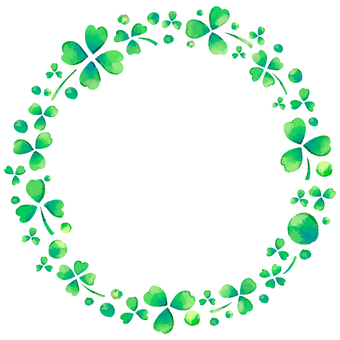 日時　　8月27日（火）　　9月１0日（火）　10月8日（火）　　11月26日（火）　  全4回       18：00～19：00内容　　最新の認知症医療・支援について講師　岡村毅　先生（東京都健康長寿医療センター研究所・川室記念病院）　会場　　　高田西城病院　４階ホール対象者　 認知症医療・ケアに携わっている方（定員25名程度）「わたしたちの認知症勉強会」認知症疾患医療センター　　　　　　　　　　　　　　　　　　　　　　　　FAX　０２５－５２２－７０３５申　込　書可能ならば4回コースで参加することをお勧めしますが、1～3回の参加も可能です。希望日に〇をつけて、お申込みください。各月前日まで申込みは可能ですが、定員を満たしたら締め切りとなりますので、ご承知おきください。岡村先生に取り上げてほしい話題、質問等あれば、ご記入ください。所属職種氏名連絡先参加希望日１8/27   9/10   10/8   11/26２8/27   9/10   10/8   11/26３8/27   9/10   10/8   11/26